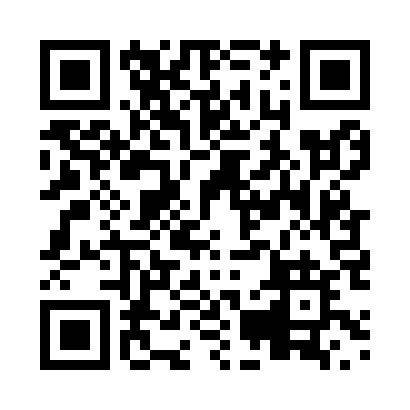 Prayer times for Stump Lake, British Columbia, CanadaMon 1 Jul 2024 - Wed 31 Jul 2024High Latitude Method: Angle Based RulePrayer Calculation Method: Islamic Society of North AmericaAsar Calculation Method: HanafiPrayer times provided by https://www.salahtimes.comDateDayFajrSunriseDhuhrAsrMaghribIsha1Mon3:004:551:056:399:1611:102Tue3:014:561:066:399:1511:103Wed3:014:561:066:399:1511:104Thu3:014:571:066:389:1411:105Fri3:024:581:066:389:1411:106Sat3:024:591:066:389:1311:107Sun3:035:001:066:389:1311:098Mon3:045:011:076:389:1211:099Tue3:045:021:076:379:1111:0910Wed3:055:031:076:379:1111:0911Thu3:055:041:076:379:1011:0812Fri3:065:051:076:369:0911:0813Sat3:065:061:076:369:0811:0814Sun3:075:071:076:359:0711:0715Mon3:085:081:076:359:0611:0716Tue3:085:091:086:349:0511:0617Wed3:095:101:086:349:0411:0618Thu3:105:121:086:339:0311:0519Fri3:105:131:086:339:0211:0520Sat3:115:141:086:329:0111:0421Sun3:115:151:086:319:0011:0422Mon3:125:171:086:318:5811:0323Tue3:135:181:086:308:5711:0224Wed3:135:191:086:298:5611:0225Thu3:145:211:086:288:5411:0126Fri3:155:221:086:288:5311:0027Sat3:175:231:086:278:5210:5728Sun3:195:251:086:268:5010:5529Mon3:225:261:086:258:4910:5230Tue3:255:281:086:248:4710:5031Wed3:275:291:086:238:4610:47